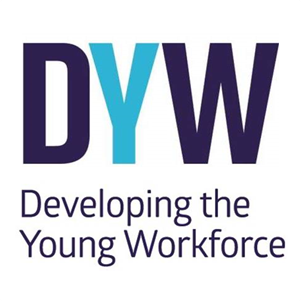 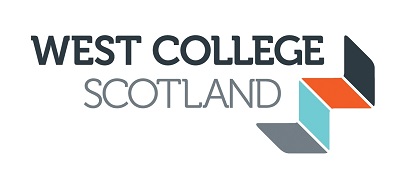 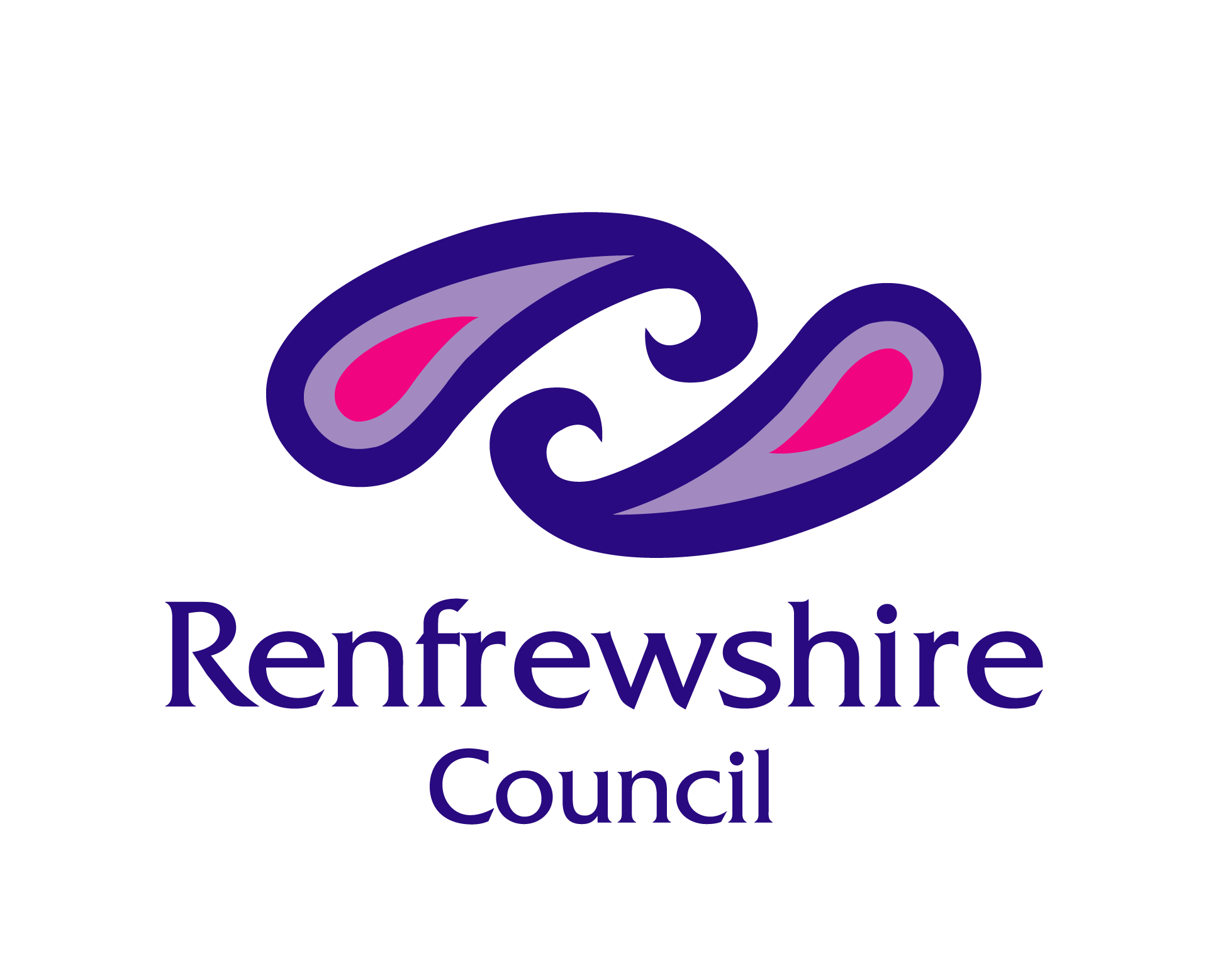 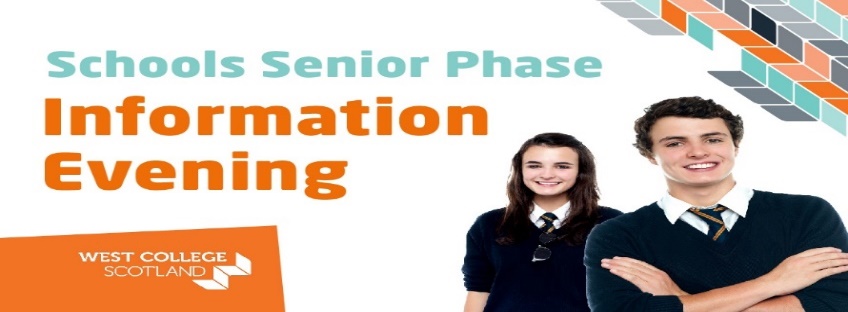 Thursday 20th January 202218:00pm – 19:00pmCalling all Renfrewshire pupils, parents & guardians!  Come along to our Virtual event to hear about our Senior Phase options at West College ScotlandYou will receive a short presentation given by WCS who will give an overview of courses available – both within our Foundation Apprenticeship and School Vocational ProgrammeAfter the presentation is finished, there will be a chance to ask questionsIf you are interested in attending this Virtual event please register now and the website to register for the event is called: Schools Senior Phase Information Evening - West College Scotland